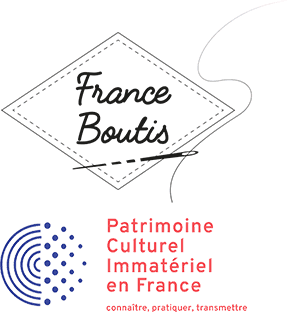 Apprendre le boutis et transmettre34.50 € (remise en main propre) OU42.90 € (frais d’envoi par lettre suivie compris) Rayez la mention inutileBon de commande à nous renvoyer complété à l'adresse suivante       accompagné de votre règlementNicole BRUN41 avenue de la Granière30132 CaissarguesNOM (en majuscules) : ……………………………………………………………Prénom : ……………………………………………………………………………Adresse: ……………………………………………………………………………Ville : ………………………………………………….. Code postal : ………….Pays : …………………………….Tél : ……………………….	Adresse mail : …………………………………Si vous en souhaitez plusieurs exemplaires, merci d'en indiquer ici le nombre : … Signature :Votre règlement sera encaissé à l'expédition.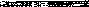 